Lectura para el profesor: De cómo viajamos nosotros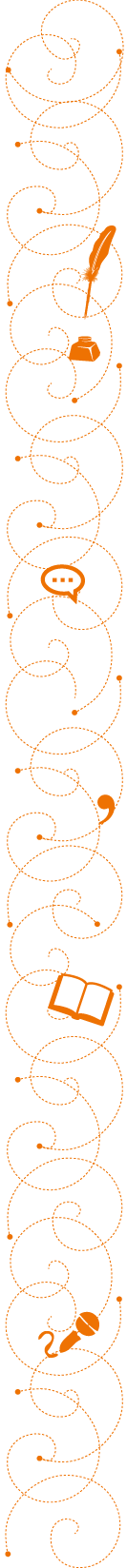 Como motivación para la actividad, el profesor leerá en voz alta el relato Viaje de Julio Cortázar (en Historia de cronopios y de famas) o si están los medios, podrán escuchar el audio del texto dicho por el propio autor (http://www.youtube.com/watch?v=zn2MvuedLMQ)	A partir de dicha lectura, los alumnos realizarán un ejercicio de escritura creativa en la cual narren sus propios modos de viajar. Tendrán un tiempo apropiado para escribir, leer y corregir sus ejercicios. Para entrar en el tema, el profesor les entrega preguntas que los ayuden a darle cuerpo a sus relatos:¿Cómo viajamos en mi familia?¿Nos organizamos con tiempo o improvisamos?¿Quién decide en mi familia dónde ir de vacaciones?¿Somos de aquellas familias que llevan de todo o viajamos con lo mínimo?Cuando viajamos, ¿nos reímos o peleamos por todo?¿Quién de mi familia es el más entusiasta y aventurero?¿Qué cosas no me olvido nunca de llevar?¿Cuál ha sido el mejor viaje de mi vida?Se espera que los estudiantes tomen de  sus propias experiencias de vida material para elaborar un relato creativo que sea coherente, fluido y que transmita lo que los viajes son para él y su familia. Pueden introducir diálogos, expresiones propias de sus experiencias, ideas y emociones que le den a su texto un sello personal.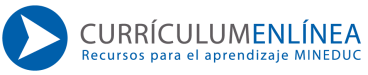 